Sedmi razred7.4.2020. Glazbena kulturaPonavljanje gradiva....Udzbenik...str.28....Zivotinjski zemljopis.....prepisati u kajdanku.....paziti na urednost..naravno....ritamske note...otkucavati ih.....npr...prvi takt...ispod prepisanih nota....ritam glasi...tafatefe tate tate _te......pazite na triolu....tateti.. ponoviti ritam tafatefe.....tafa...te.........ta tefe.....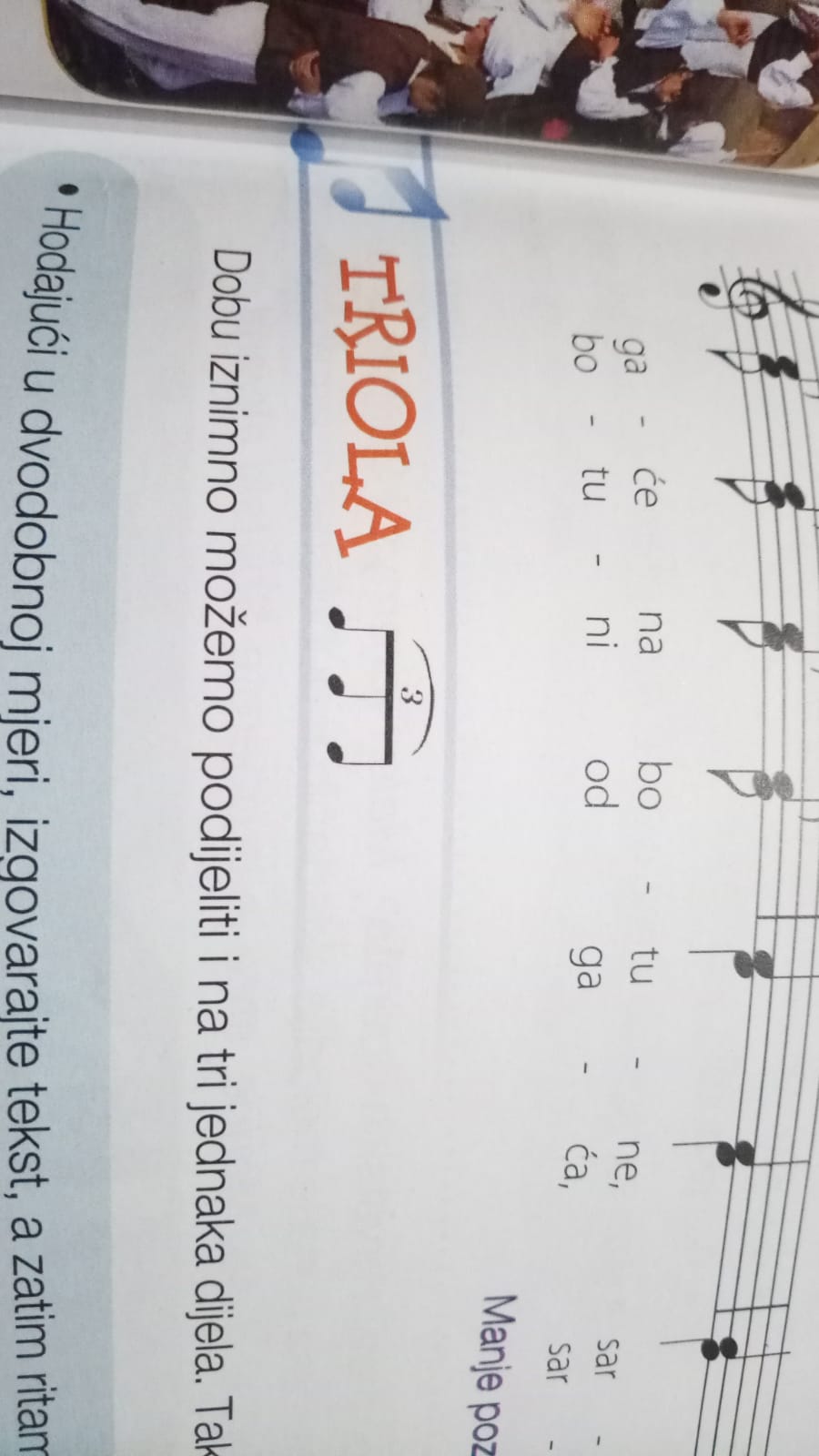 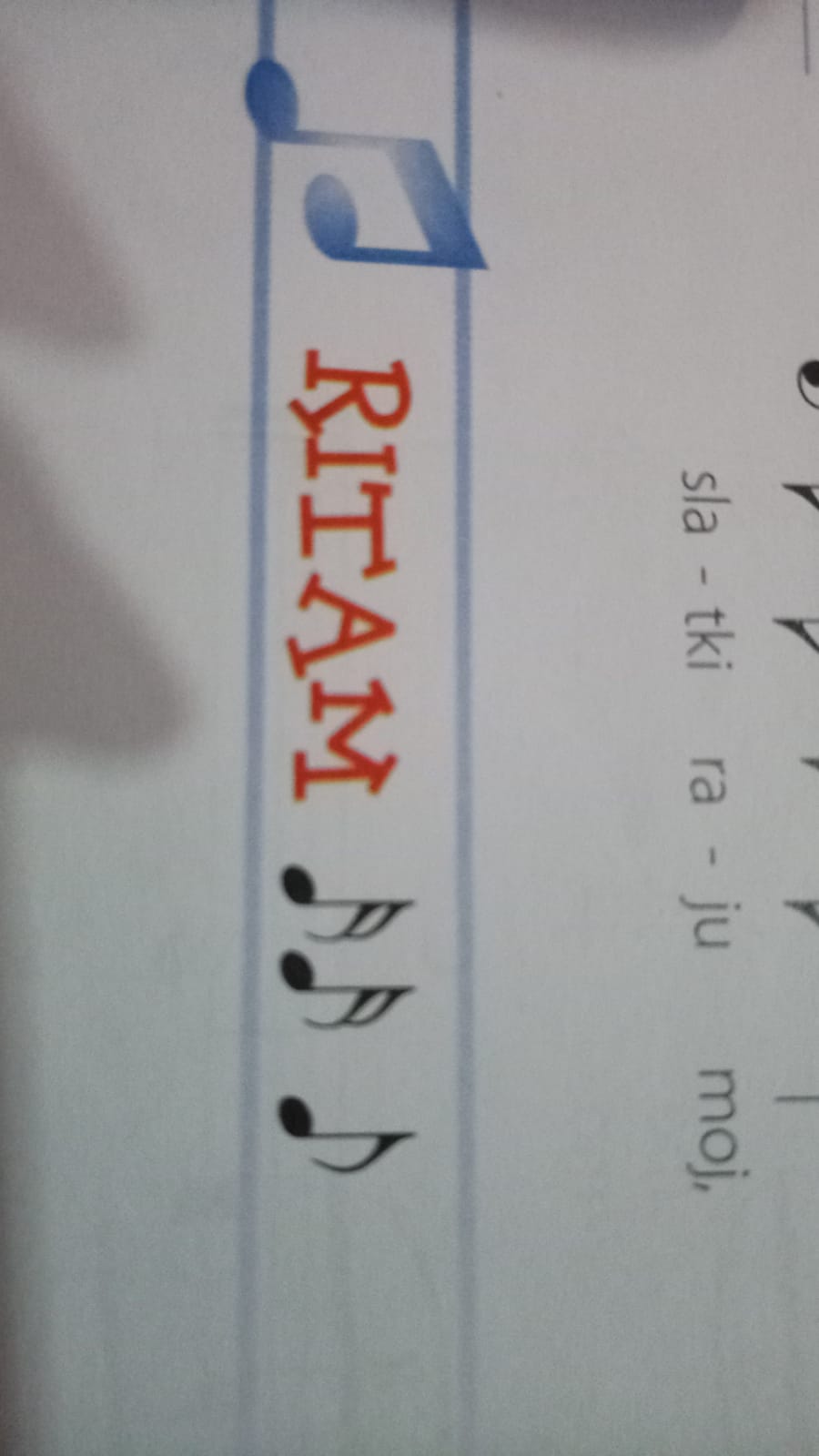 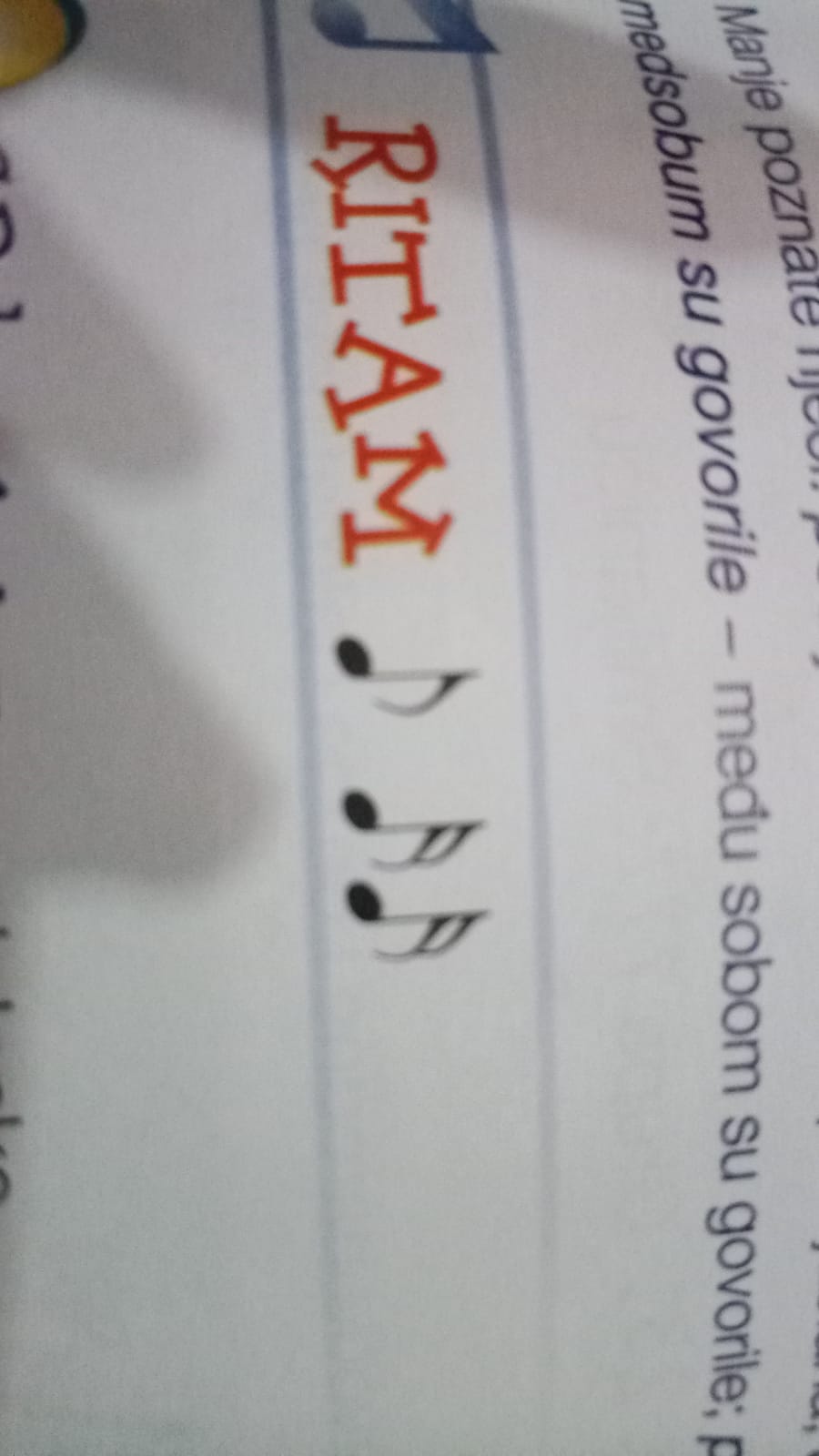 